ČETVRTAK, 10.6.2021. PRIRODA I DRUŠTVO- SVI UČENICI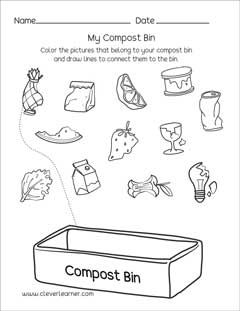 SPOJI OTPAD KOJI MOŽEMO ODLAGATI U KOMPOST/BIO OTPAD.SAZNAJ I NAPIŠI 10 VRSTA OTPADA KOJE MOŽEŠ ODLAGATI U KOMPOST.________________________________________________________________________________________________________________________________________________________________________